Sveučilište Josipa Jurja Strossmayera u OsijekuPoljoprivredni fakultet u OsijekuPrehrambeno-tehnološki fakultet OsijekPoljoprivredni institut OsijekHrvatska agencija za hranuHrvatska akademija znanosti i umjetnostiZavod za znanstveni i umjetnički rad u OsijekuGrad OsijekOsječko-baranjska županija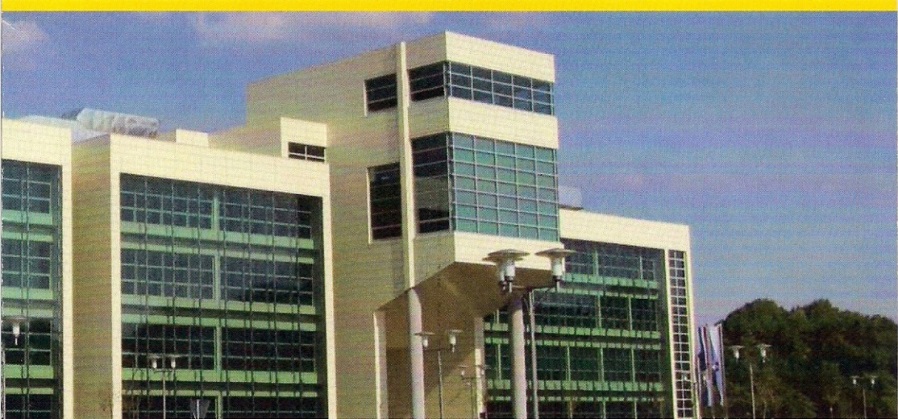 organiziraju5. znanstveno-stručni skupOkolišno prihvatljiva proizvodnja kvalitetne i sigurne hrane11. prosinca 2015. Poljoprivredni fakultet u Osijeku Aula Magna Kralja Petra Svačića 1dOsijekOrganizacijski odborprof. emer. dr. sc. dr. h. c. Gordana Kralik– predsjednicaprof. emer. dr. sc. Antun Tucak, dopisni član HAZUprof. dr. sc. Vlado Guberacprof. dr. sc.  Drago Šubarićizv. prof. dr. sc. Zvonimir ZdunićAndrea Gross-Bošković, dipl. ing. preh. teh.dr. sc. Željko KraljičakVladimir Ham, dipl. oecc.PROGRAM8,30-9,00   Okupljanje sudionika9,00-9,30   Otvaranje znanstveno-stručnog skupaUvodne temeUvodne temeModeratori:prof. emer. dr. sc. dr. h. c. Gordana Kralik, prof. emer. dr. sc. Antun  Tucak,  dopisni član HAZU, izv. prof. dr. sc. Zvonimir Zdunić  9,30- 9,50akademik Ferdo Bašić, prof. emer.Tlo u održivoj intenzifikaciji hrvatske poljoprivrede  9,50-10,10akademik Franjo Tomić, prof. emer.Što još treba učiniti s melioracijskim sustavima za ostvarivanje uspješne hrvatske poljoprivrede10,10-10,30dr. sc. Željko Kraljičak, Silva Wendling, dipl. iur., Jasna Kraljičak, mag. ing. agr.Samodostatnost u proizvodnji hrane kao cilj održive poljoprivrede10,30-10,50Božica Rukavina, univ. spec. techn. aliment., dr.sc. Sanja Kolarić Kravar, Edita Volar Pantić, univ. spec. techn. aliment.Koliko potrošači razumiju informacije na deklaracijama hrane?10,50-11,10Goran Jeras, dipl. ing. fizike, doc. dr. sc. Tolić SnježanaVažnost međunarodnog zadružnog financiranja za razvoj malih poduzetnika u poljoprivredi i uspostava modela u Republici Hrvatskoj11,10-11,40STANKAIstraživanje, proizvodnja i zaštita hraneIstraživanje, proizvodnja i zaštita hraneModeratori:prof. dr. sc. Drago Šubarić, Andrea Gross-Bošković, dipl. ing., doc. dr. sc. Zlata Kralik11,40-11,50prof. dr. sc. prof. c. h. Ines DrenjančevićUtjecaj hrane na metabolizam arahidonske kiseline u krvožilju11,50-12,00prof. emer. dr. sc. dr. h. c. Gordana Kralik, prof. dr. sc. Milan Sak-Bosnar,  doc. dr. sc. Zlata Kralik, doc. dr. sc. Olivera Galović, doc. dr. sc. Igor Kralik, Danica Hanžek, mag. ing. agr.Obogaćivanje pilećeg mesa karnozinom i anserinom 12,00-12,10dr. sc. Marija Viljevac Vuletić, dr. sc. Vesna Tomaš,  Ines Mihaljević, dipl. ing., dr. sc. Zorica Jurković, Krunoslav Dugalić, dipl. ing. Antioksidacijski sustav u listovima jabuke u ekološkom i integriranom sustavu zaštite12,10-12,20Melita Kuzmanović, mag. ing. proc., izv. prof. dr. sc. Mirela Planinić, doc. dr. sc. Marina Tišma, izv. prof. dr. sc. Ana Bucić-KojićBiokonverzija kukuruzne silaže u visokovrijedne produkte12,20-12,30Tihomir Kovač, mag. ing.,  doc. dr. sc. Maja Molnar, Marija Kovač, mag. ing.,  mr. Ante Nevistić, doc. dr. sc. Bojan Šarkanj, izv. prof. dr. sc. Ivica StrelecAntiaflatoksikogeno djelovanje nekih derivata kumarinaPoljoprivreda i okolišPoljoprivreda i okolišModeratori:prof. dr. sc. Vlado Guberac, izv. prof. dr. sc. Ivica Strelec, dr. sc. Tatjana Ledenčan 12,30-12,40Slavko Grgić, univ. bacc. ing. agr., prof. dr. sc. Jasenka Ćosić, izv. prof. dr. sc. Karolina VrandečićUtjecaj eteričnih ulja na rast gljive Botrytis cinerea12,40-12,50Gordana Šelo, mag. ing. proc., izv. prof. dr. sc. Mirela Planinić,  prof. dr. sc. Bruno Zelić, doc. dr. sc. Marina Tišma Proizvodnja enzima lakaze: usporedba submerznog uzgoja i uzgoja na čvrstim nosačima12,50-13,00Vlatko Galić, mag. ing. agr., dr. sc. Tatjana Ledenčan, dr. sc. Domagoj ŠimićIntenzitet fuzarijske truleži klipa i koncentracija fumonizina pri različitim gustoćama sklopa IBM populacije kukuruza13,00-13,10Ivan Čubel, mag. ing. proc., izv. prof. dr. sc. Mirela Planinić,  prof. dr. sc. Bruno Zelić, doc. dr. sc. Marina TišmaAnaerobna kodigestija stajske gnojnice i kukuruzne silaže u pilot postrojenju13,10-13,20doc. dr. sc. Mirna Habuda-Stanić Uporaba otpada prehrambene industrije u procesima obrade vodaEkosustavi i tehnologije u proizvodnji hrane (poster sekcija)Ekosustavi i tehnologije u proizvodnji hrane (poster sekcija)Moderatori:prof. dr. sc.  Jasna Šoštarić, dr. sc. Tihana Marček, mr. sc. Jasenka Petrić13,20-13,25doc. dr. sc. Igor Kralik, doc. dr. sc. Zlata Kralik, dr. sc. Manuela Grčević O čemu ovisi kupovina funkcionalnih prehrambenih proizvoda? 13,25-13,30Vedrana Bojkić, ing. agr., Marijana Vrbančić, mag. ing. agr., Igor Klopotan, mag. oec.Primjena ICT sustava u proizvodnji hrane13,30-13,35dr. sc. Tihana Marček, dr. sc. Ilija Klarić, dr. sc. Daniela Amidžić Klarić, izv. prof. dr. sc. Darko Velić, Krunoslav Dugalić, dipl. ing., prof. dr. sc. Mirjana Sabo, doc. dr. sc. Natalija VelićUtjecaj saliniteta na akumulaciju iona u kupini (Rubus fructicosus L. var. čačanska Bestrna) 13,35-13,40izv. prof. dr. sc. Mirjana Đukić Stojčić, prof. dr. sc. Lidija PerićUnutarnja i vanjska kvaliteta jaja iz konvencionalne i ekološke proizvodnje 13,40-13,45prof. dr. sc. Davor Kralik, Daria Jovičić, dipl. ing., Đurđica Kovačić, dipl. ing., dr. sc. Robert SpajićPrimjena čičoke (Helianthus tuberosus) u proizvodnji bioplina13,45-13,50dr. sc. Robert Spajić, prof. dr. sc. Davor Kralik, Đurđica Kovačić, dipl. ing., Daria Jovičić, dipl. ing. Usporedba primjene gnojovke i komercijalnog gnojiva u proizvodnji kukuruza13,50-13,55Valentina Crnac, univ. bacc. ing. agr., Kristina Gvozdanović, mag. ing. agr., doc. dr. sc. Dalida Galović, dr. sc. Polonca Margeta, Miodrag Komlenić, dipl. ing., doc. dr. sc. Vladimir Margeta Hranidba svinja u ekstenzivnim uvjetima držanja13,55-14,00doc. dr. sc. Dalida Galović, doc. dr. sc.  Valentina Pavić, Darija Balonek-Nikolić, univ. bacc. ing. agr., Žarko Radišić, dipl. ing.,  doc. dr. sc. Vladimir MargetaOksidativna stabilnost mesa kokoši hrvatice iz slobodnog uzgoja14,00-14,05prof. dr. sc. Jasna Šoštarić, dr. sc. Marko Josipović, doc. dr. sc. Monika Marković, Davor Šego, mag. ing. agr.Onečišćenje i zaštita tla u poljoprivredi14,05-14,10prof. dr. sc. Goran Heffer, Jasna Paladin-Popović, mag. ing. agr., Marijan Deak, univ. bacc. ing. agr.Gospodarenje otpadom na farmi za uzgoj prasadi i nazimica14,10-14,15 prof. dr. sc. Goran Heffer, Jasna Paladin-Popović, mag. ing. agr., Tomislav Glasnović, univ. bacc. ing. agr.Gospodarenje otpadom u pogonu za preradu povrća14,15-14,20mag. ing. agr. Jasna Paladin-Popović, Goran Heffer, Nediljko Stanić, univ. bacc. ing.Gospodarenje otpadom na farmi purana14,20-14,25Mario Frӧhlich, doktorand, izv. prof. dr. sc. Zoran Škrtić, doc. dr. sc. Zlata Kralik, prof. emer. dr. sc. dr. h. c. Gordana Kralik, dr. sc. Ivan Križek, Davor Šego, mag. ing. agr. Povećanje sadržaja CLA u mesu peradi14,25-14,30mr. sc. Jasenka Petrić, Andrea Gross-Bošković, dipl. ing., dr.sc. Brigita Hengl, Mia Leuštek, profInsekti kao izvor proteina u hrani za životinje - percepcija potrošača 14,30-14,35Ivana Deže, bacc. oecc., izv. prof. dr. sc. Greta Krešić, izv. prof. dr. sc. Jadranka DežeImplementacija HACCP sustava u proizvodnji Krčkog pršuta14,35-14,40Maja Karnaš, mag. edu. chem., doc. dr. sc. Nikola Sakač, prof. dr. sc. Milan Sak-Bosnar, dr. sc. Marija Jozanović Nove mogućnosti kvantifikacije amilazne aktivnosti u ječmu14,40-15,00  ZAKLJUČCI15,00DOMJENAK